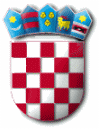 REPUBLIKA HRVATSKAZADARSKA ŽUPANIJA  OPĆINA PRIVLAKA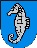 Ivana Pavla II    46, 23233 PRIVLAKAKLASA: 400-06/19-01/03URBROJ: 2198/28-01-20-6Privlaka,  03. studenog  2020. godineNa temelju članka 39. St. 2. Zakona o proračunu (NN broj 87/08, 136 /12 i 15/15)  i  članka 30. Statuta Općine Privlaka  („Službeni glasnik Zadarske županije“ broj  05/18), Općinsko vijeće Općine Privlaka na 32. (tridesetdrugoj) sjednici održanoj dana 03. studenog 2020. godine d o n o s iDRUGE IZMJENE I DOPUNE PROGRAMAjavnih potreba u civilnom društvu i ostalim društvenimdjelatnostima u Općini Privlaka za 2020. godinuČlanak 1.	Program javnih potreba u civilnom društvu i ostalim društvenim potrebama  utvrđuje aktivnosti, poslove i djelatnost od značaja za Općinu Privlaka, koji se odnosi  na razvoj civilnog društva kroz udruživanja građana, osigurava uvjete za njihovo materijalno i prostorno djelovanje. Sredstva za program javnih potreba u civilnom društvu i ostalim društvenim djelatnostima u Drugim izmjenama i dopunama Proračuna Općine Privlaka za 2020. godinu predviđena su u ukupnom iznosu od 600.250,00 kn i to za:Turistička zajednica općine Privlaka			   50.000,00 knStožer civilne zaštite					   30.000,00 knDVD Privlaka						 330.000,00 knGorska služba spašavanja				     5.000,00 knGradsko društvo crvenog križa Zadar		   46.000,00 knUdruga „Šijavoga“					   40.000,00 knOstale udruge	- po zahtjevu				   20.000,00 knPokroviteljstva manifestacija				    39.250,00 knTekuća donacija – Udruga umirovljenika                    15.000,00 knTekuća donacija župni ured Privlaka                             5.000,00 knČlanak 2.U cilju praćenja korištenja sredstava Programa javnih potreba u civilnom društvu i ostalim društvenim djelatnostima na području Općine Privlaka za 2020. godinu  korisnici Programa obvezni su Općinskom vijeću Općine Privlaka dostaviti godišnje izvješće o ostvarenju javnih potreba u civilnom društvu i ostalim društvenim djelatnostima i dokumentaciju o utrošenim sredstvima.Članak 3.Druge izmjene i dopune Programa javnih potreba u civilnom društvu i ostalim društvenim djelatnostima u Općini Privlaka za 2020. godinu stupaju na snagu danom objave u Službenom glasniku Zadarske županije.OPĆINSKO VIJEĆE OPĆINA PRIVLAKA				              		        P r e d s j e d n i k :					                		 Nikica Begonja